Приложение 5к постановлению администрации городаот ____________№ __________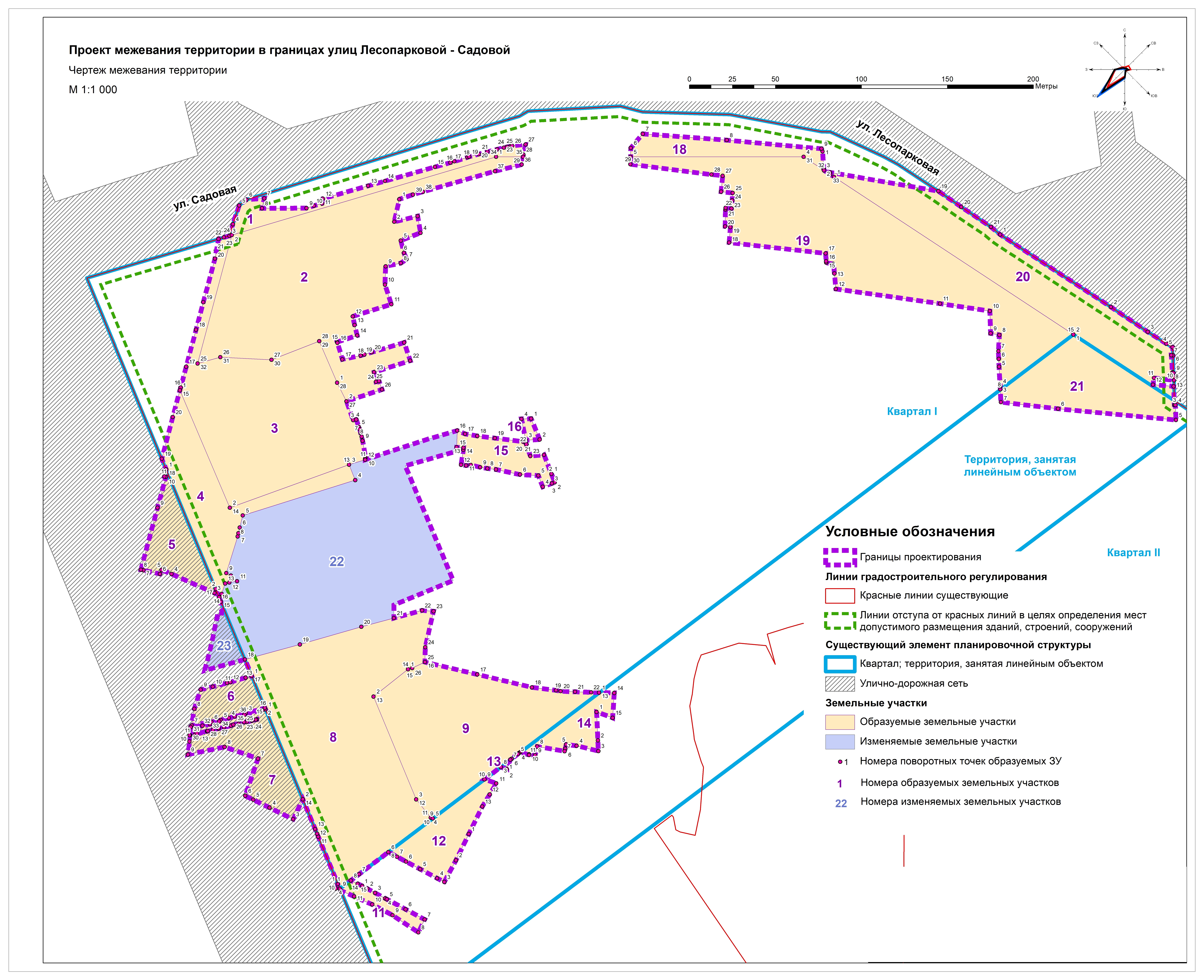 